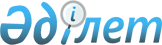 О внесении изменений в решение Таразского городского маслихата от 23 декабря 2016 года №13-3 "О городском бюджете на 2017-2019 годы"Решение Таразского городского маслихата Жамбылской области от 18 октября 2017 года № 24-3. Зарегистрировано Департаментом юстиции Жамбылской области 19 октября 2017 года № 3552
       Примечание РЦПИ.

       В тексте документа сохранена пунктуация и орфография оригинала.
      В соответствии со статьей 109 Бюджетного кодекса Республики Казахстан от 4 декабря 2008 года и статьей 6 Закона Республики Казахстан от 23 января 2001 года "О местном государственном управлении и самоуправлении в Республике Казахстан" Таразский городской маслихат РЕШИЛ:
      1. Внести в решение Таразского городского маслихата от 23 декабря 2016 года №13-3 "О городском бюджете на 2017-2019 годы" (зарегистрировано в Реестре государственной регистрации нормативных правовых актов за №3261, опубликовано 5 января 2017 года в газете "Жамбыл Тараз" №1) следующие изменения:
      в пункте 1:
      в подпункте 1) цифры "42 597 523" заменить цифрами "43 116 786";
      цифры "7 631 362" заменить цифрами "7 729 662";
      цифры "138 626" заменить цифрами "123 826";
      цифры "778 642" заменить цифрами "740 313";
      цифры "34 048 893" заменить цифрами "34 522 985";
      в подпункте 2) цифры "45 637 789" заменить цифрами "46 145 052";
      в подпункте 4) цифры "624 036" заменить цифрами "636 036";
      цифры "624 036" заменить цифрами "636 036";
      в пункте 2 цифры "62 814" заменить цифрами "55 330".
      Приложение 1 к указанному решению изложить в новой редакции согласно приложению к настоящему решению.
      2. Контроль за исполнением и публикацию на интернет-ресурсе данного решения возложить на постоянную комиссию городского маслихата по бюджету и социально-экономическому развитию города.
      3. Настоящее решение вступает в силу с момента государственной регистрации в органах юстиции и вводится в действие с 1 января 2017 года.  Бюджет города Тараза на 2017 год
					© 2012. РГП на ПХВ «Институт законодательства и правовой информации Республики Казахстан» Министерства юстиции Республики Казахстан
				
      Председатель сессии Таразского 

Секретарь Таразского

      городского маслихата

 городского маслихата

      Ш. Усенбаев

 Б. Кулекеев
БПриложение
 к решению Таразcкого городского
 маслихата №24-3 от 18 октября 2017 годаПриложение 1
 к решению Таразского городского
 маслихата №13-3 от 23 декабря
2016 года
Категория
Категория
Категория
Категория
Сумма, тысяч тенге
Класс
Класс
Класс
Сумма, тысяч тенге
Подкласс
Подкласс
Наименование
1
2
4
1. ДОХОДЫ
43116786
1
НАЛОГОВЫЕ ПОСТУПЛЕНИЯ
7729662
01
Подоходный налог
2659765
2
Индивидуальный подоходный налог
2659765
03
Социальный налог
2013800
1
Социальный налог
2013800
04
Hалоги на собственность
2274901
1
Hалоги на имущество
1331066
3
Земельный налог
231526
4
Hалог на транспортные средства
712019
5
Единый земельный налог
290
05
Внутренние налоги на товары, работы и услуги
525041
2
Акцизы
44965
3
Поступления за использование природных и других ресурсов
114729
4
Сборы за ведение предпринимательской и профессиональной деятельности
356334
5
Налог на игорный бизнес
9013
07
Прочие налоги
18663
1
Прочие налоги
18663
08
Обязательные платежи, взимаемые за совершение юридически значимых действий и (или) выдачу документов уполномоченными на то государственными органами или должностными лицами
237492
1
Государственная пошлина
237492
2
НЕНАЛОГОВЫЕ ПОСТУПЛЕНИЯ
123826
01
Доходы от государственной собственности
51471
1
Поступления части чистого дохода государственных предприятий
90
5
Доходы от аренды имущества, находящегося в государственной собственности
48199
7
Вознаграждения по кредитам, выданным из государственного бюджета
2691
9
Прочие доходы от государственной собственности
491
02
Поступления от реализации товаров (работ, услуг) государственными учреждениями, финансируемыми из государственного бюджета
100
1
Поступления от реализации товаров (работ, услуг) государственными учреждениями, финансируемыми из государственного бюджета
100
04
Штрафы, пени, санкции, взыскания, налагаемые государственными учреждениями, финансируемыми из государственного бюджета, а также содержащимися и финансируемыми из бюджета (сметы расходов) Национального Банка Республики Казахстан
15610
1
Штрафы, пени, санкции, взыскания, налагаемые государственными учреждениями, финансируемыми из государственного бюджета, а также содержащимися и финансируемыми из бюджета (сметы расходов) Национального Банка Республики Казахстан, за исключением поступлений от организаций нефтяного сектора
15610
06
Прочие неналоговые поступления
56645
1
Прочие неналоговые поступления
56645
3
ПОСТУПЛЕНИЯ ОТ ПРОДАЖИ ОСНОВНОГО КАПИТАЛА
740313
01
Продажа государственного имущества, закрепленного за государственными учреждениями
374912
1
Продажа государственного имущества, закрепленного за государственными учреждениями
374912
03
Продажа земли и нематериальных активов
365401
1
Продажа земли
310401
2
Продажа нематериальных активов
55000
4
ПОСТУПЛЕНИЯ ТРАНСФЕРТОВ
34522985
02
Трансферты из вышестоящих органов государственного управления
34522985
2
Трансферты из областного бюджета
34522985
Функциональная группа
Функциональная группа
Функциональная группа
Функциональная группа
Сумма,
Администратор бюджетных программ
Администратор бюджетных программ
Администратор бюджетных программ
Программа
Программа
Наименование
1
2
3
2. ЗАТРАТЫ
46145052
01
Государственные услуги общего характера
783345
112
Аппарат маслихата района (города областного значения)
35254
001
Услуги по обеспечению деятельности маслихата района (города областного значения)
31375
003
Капитальные расходы государственного органа
3879
122
Аппарат акима района (города областного значения)
283823
001
Услуги по обеспечению деятельности акима района (города областного значения)
272787
003
Капитальные расходы государственного органа
11036
452
Отдел финансов района (города областного значения)
116043
001
Услуги по реализации государственной политики в области исполнения бюджета и управления коммунальной собственностью района (города областного значения)
36001
010
Приватизация, управление коммунальным имуществом, постприватизационная деятельность и регулирование споров, связанных с этим
1280
018
Капитальные расходы государственного органа
762
028
Приобретение имущества в коммунальную собственность
78000
453
Отдел экономики и бюджетного планирования района (города областного значения)
38997
001
Услуги по реализации государственной политики в области формирования и развития экономической политики, системы государственного планирования
37323
004
Капитальные расходы государственного органа
1674
458
Отдел жилищно-коммунального хозяйства, пассажирского транспорта и автомобильных дорог района (города областного значения)
281899
001
Услуги по реализации государственной политики на местном уровне в области жилищно-коммунального хозяйства, пассажирского транспорта и автомобильных дорог
59936
013
Капитальные расходы государственного органа
7120
067
Капитальные расходы подведомственных государственных учреждений и организаций
214843
494
Отдел предпринимательства и промышленности района (города областного значения)
27329
001
Услуги по реализации государственной политики на местном уровне в области развития предпринимательства и промышленности
26359
003
Капитальные расходы государственного органа
970
02
Оборона
77517
122
Аппарат акима района (города областного значения)
77517
005
Мероприятия в рамках исполнения всеобщей воинской обязанности
5760
006
Предупреждение и ликвидация чрезвычайных ситуаций масштаба района (города областного значения)
71757
03
Общественный порядок, безопасность, правовая, судебная, уголовно-исполнительная деятельность
281463
458
Отдел жилищно-коммунального хозяйства, пассажирского транспорта и автомобильных дорог района (города областного значения)
281463
021
Обеспечение безопасности дорожного движения в населенных пунктах
281463
04
Образование
21713196
464
Отдел образования района (города областного значения)
4915632
009
Обеспечение деятельности организаций дошкольного воспитания и обучения
2478190
040
Реализация государственного образовательного заказа в дошкольных организациях образования
2437442
467
Отдел строительства района (города областного значения)
32243
037
Строительство и реконструкция объектов дошкольного воспитания и обучения
32243
464
Отдел образования района (города областного значения)
13265970
003
Общеобразовательное обучение
12746746
006
Дополнительное образование для детей
519224
465
Отдел физической культуры и спорта района (города областного значения)
25352
017
Дополнительное образование для детей и юношества по спорту
25352
467
Отдел строительства района (города областного значения)
2340453
024
Строительство и реконструкция объектов начального, основного среднего и общего среднего образования
2340453
464
Отдел образования района (города областного значения)
1133546
001
Услуги по реализации государственной политики на местном уровне в области образования
80281
005
Приобретение и доставка учебников, учебно-методических комплексов для государственных учреждений образования района (города областного значения)
627598
012
Капитальные расходы государственного органа
1171
015
Ежемесячная выплата денежных средств опекунам (попечителям) на содержание ребенка-сироты (детей-сирот), и ребенка (детей), оставшегося без попечения родителей
109463
022
Выплата единовременных денежных средств казахстанским гражданам, усыновившим (удочерившим) ребенка (детей)-сироту и ребенка (детей), оставшегося без попечения родителей
852
029
Обследование психического здоровья детей и подростков и оказание психолого-медико-педагогической консультативной помощи населению
38320
067
Капитальные расходы подведомственных государственных учреждений и организаций
275861
06
Социальная помощь и социальное обеспечение
2212800
451
Отдел занятости и социальных программ района (города областного значения)
258509
005
Государственная адресная социальная помощь
11217
016
Государственные пособия на детей до 18 лет
199783
025
Внедрение обусловленной денежной помощи по проекту "Өрлеу"
47509
464
Отдел образования района (города областного значения)
94231
030
Содержание ребенка (детей), переданного патронатным воспитателям
69164
031
Государственная поддержка по содержанию детей-сирот и детей, оставшихся без попечения родителей, в детских домах семейного типа и приемных семьях
25067
451
Отдел занятости и социальных программ района (города областного значения)
1567332
002
Программа занятости
613669
006
Оказание жилищной помощи
221530
007
Социальная помощь отдельным категориям нуждающихся граждан по решениям местных представительных органов
150923
010
Материальное обеспечение детей-инвалидов, воспитывающихся и обучающихся на дому
20853
013
Социальная адаптация лиц, не имеющих определенного местожительства
96092
014
Оказание социальной помощи нуждающимся гражданам на дому
138641
017
Обеспечение нуждающихся инвалидов обязательными гигиеническими средствами и предоставление услуг специалистами жестового языка, индивидуальными помощниками в соответствии с индивидуальной программой реабилитации инвалида
213300
023
Обеспечение деятельности центров занятости населения
112324
451
Отдел занятости и социальных программ района (города областного значения)
284923
001
Услуги по реализации государственной политики на местном уровне в области обеспечения занятости и реализации социальных программ для населения
84968
011
Оплата услуг по зачислению, выплате и доставке пособий и других социальных выплат
1160
021
Капитальные расходы государственного органа
2364
050
Реализация Плана мероприятий по обеспечению прав и улучшению качества жизни инвалидов в Республике Казахстан на 2012 – 2018 годы
176538
054
Размещение государственного социального заказа в неправительственных организациях
1282
067
Капитальные расходы подведомственных государственных учреждений и организаций
18611
458
Отдел жилищно-коммунального хозяйства, пассажирского транспорта и автомобильных дорог района (города областного значения)
7805
050
Реализация Плана мероприятий по обеспечению прав и улучшению качества жизни инвалидов в Республике Казахстан на 2012 – 2018 годы
7805
07
Жилищно-коммунальное хозяйство
17027841
458
Отдел жилищно-коммунального хозяйства, пассажирского транспорта и автомобильных дорог района (города областного значения)
1813003
002
Изъятие, в том числе путем выкупа земельных участков для государственных надобностей и связанное с этим отчуждение недвижимого имущества
1775660
003
Организация сохранения государственного жилищного фонда
17464
004
Обеспечение жильем отдельных категорий граждан
19879
463
Отдел земельных отношений района (города областного значения)
174867
016
Изъятие земельных участков для государственных нужд
174867
464
Отдел образования района (города областного значения)
751738
026
Ремонт объектов городов и сельских населенных пунктов в рамках Программы развития продуктивной занятости и массового предпринимательства
751738
467
Отдел строительства района (города областного значения)
11553836
003
Проектирование и (или) строительство, реконструкция жилья коммунального жилищного фонда
5125024
004
Проектирование, развитие и (или) обустройство инженерно-коммуникационной инфраструктуры
6428812
479
Отдел жилищной инспекции района (города областного значения)
69797
001
Услуги по реализации государственной политики на местном уровне в области жилищного фонда
69487
005
Капитальные расходы государственного органа
310
458
Отдел жилищно-коммунального хозяйства, пассажирского транспорта и автомобильных дорог района (города областного значения)
350245
012
Функционирование системы водоснабжения и водоотведения
243204
026
Организация эксплуатации тепловых сетей, находящихся в коммунальной собственности районов (городов областного значения)
1000
028
Развитие коммунального хозяйства
16500
048
Развитие благоустройства городов и населенных пунктов
89541
467
Отдел строительства района (города областного значения)
156616
006
Развитие системы водоснабжения и водоотведения
124120
007
Развитие благоустройства городов и населенных пунктов
32496
458
Отдел жилищно-коммунального хозяйства, пассажирского транспорта и автомобильных дорог района (города областного значения)
2157739
015
Освещение улиц в населенных пунктах
515575
016
Обеспечение санитарии населенных пунктов
689689
017
Содержание мест захоронений и захоронение безродных
1600
018
Благоустройство и озеленение населенных пунктов
950875
08
Культура, спорт, туризм и информационное пространство
593498
455
Отдел культуры и развития языков района (города областного значения)
171864
003
Поддержка культурно-досуговой работы
171864
465
Отдел физической культуры и спорта района (города областного значения)
29855
001
Услуги по реализации государственной политики на местном уровне в сфере физической культуры и спорта
15768
004
Капитальные расходы государственного органа
21
005
Развитие массового спорта и национальных видов спорта
2779
006
Проведение спортивных соревнований на районном (города областного значения) уровне
5589
007
Подготовка и участие членов сборных команд района (города областного значения) по различным видам спорта на областных спортивных соревнованиях
5698
455
Отдел культуры и развития языков района (города областного значения)
121008
006
Функционирование районных (городских) библиотек
117991
007
Развитие государственного языка и других языков народа Казахстана
3017
456
Отдел внутренней политики района (города областного значения)
43817
002
Услуги по проведению государственной информационной политики
43817
455
Отдел культуры и развития языков района (города областного значения)
62744
001
Услуги по реализации государственной политики на местном уровне в области развития языков и культуры
19661
010
Капитальные расходы государственного органа
7605
032
Капитальные расходы подведомственных государственных учреждений и организаций
35478
456
Отдел внутренней политики района (города областного значения)
164210
001
Услуги по реализации государственной политики на местном уровне в области информации, укрепления государственности и формирования социального оптимизма граждан
94496
003
Реализация мероприятий в сфере молодежной политики
59291
006
Капитальные расходы государственного органа
4066
032
Капитальные расходы подведомственных государственных учреждений и организаций
6357
10
Сельское, водное, лесное, рыбное хозяйство, особо охраняемые природные территории, охрана окружающей среды и животного мира, земельные отношения
227155
462
Отдел сельского хозяйства района (города областного значения)
28550
001
Услуги по реализации государственной политики на местном уровне в сфере сельского хозяйства
27615
006
Капитальные расходы государственного органа
935
467
Отдел строительства района (города областного значения)
4200
010
Развитие объектов сельского хозяйства
4200
473
Отдел ветеринарии района (города областного значения)
130548
001
Услуги по реализации государственной политики на местном уровне в сфере ветеринарии
97381
003
Капитальные расходы государственного органа
478
005
Обеспечение функционирования скотомогильников (биотермических ям)
4523
006
Организация санитарного убоя больных животных
327
007
Организация отлова и уничтожения бродячих собак и кошек
15232
008
Возмещение владельцам стоимости изымаемых и уничтожаемых больных животных, продуктов и сырья животного происхождения
425
009
Проведение ветеринарных мероприятий по энзоотическим болезням животных
417
010
Проведение мероприятий по идентификации сельскохозяйственных животных
635
011
Проведение противоэпизоотических мероприятий
11130
463
Отдел земельных отношений района (города областного значения)
63857
001
Услуги по реализации государственной политики в области регулирования земельных отношений на территории района (города областного значения)
52444
006
Землеустройство, проводимое при установлении границ районов, городов областного значения, районного значения, сельских округов, поселков, сел
9627
007
Капитальные расходы государственного органа
1786
11
Промышленность, архитектурная, градостроительная и строительная деятельность
436967
467
Отдел строительства района (города областного значения)
50676
001
Услуги по реализации государственной политики на местном уровне в области строительства
50676
468
Отдел архитектуры и градостроительства района (города областного значения)
386291
001
Услуги по реализации государственной политики в области архитектуры и градостроительства на местном уровне
385999
004
Капитальные расходы государственного органа
292
12
Транспорт и коммуникации
2610580
458
Отдел жилищно-коммунального хозяйства, пассажирского транспорта и автомобильных дорог района (города областного значения)
2610580
022
Развитие транспортной инфраструктуры
1166114
023
Обеспечение функционирования автомобильных дорог
155774
045
Капитальный и средний ремонт автомобильных дорог районного значения и улиц населенных пунктов
1288692
13
Прочие
55330
452
Отдел финансов района (города областного значения)
55330
012
Резерв местного исполнительного органа района (города областного значения)
55330
14
Обслуживание долга
11057
452
Отдел финансов района (города областного значения)
11057
013
Обслуживание долга местных исполнительных органов по выплате вознаграждений и иных платежей по займам из областного бюджета
11057
15
Трансферты
114303
452
Отдел финансов района (города областного значения)
114303
006
Возврат неиспользованных (недоиспользованных) целевых трансфертов
87456
052
Возврат сумм неиспользованных (недоиспользованных) целевых трансфертов на развитие, выделенных в истекшем финансовом году, разрешенных доиспользовать по решению Правительства Республики Казахстан
3828
054
Возврат сумм неиспользованных (недоиспользованных) целевых трансфертов, выделенных из республиканского бюджета за счет целевого трансферта из Национального фонда Республики Казахстан
23019
3. Чистое бюджетное кредитование
0
Бюджетные кредиты
0
Погашение бюджетных кредитов
0
4. Сальдо по операциям с финансовыми активами
636036
Приобретение финансовых активов
636036
13
Прочие
636036
458
Отдел жилищно-коммунального хозяйства, пассажирского транспорта и автомобильных дорог района (города областного значения)
624036
065
Формирование или увеличение уставного капитала юридических лиц
624036
479
Отдел жилищной инспекции района (города областного значения)
12000
065
Формирование или увеличение уставного капитала юридических лиц
12000
Поступления от продажи финансовых активов государства
0
5. Дефицит (профицит) бюджета
-3664302
6. Финансирование дефицита (использование профицита) бюджета
3664302
Категория
Категория
Категория
Категория
Класс
Класс
Класс
Подкласс
Подкласс
Наименование
Сумма
1
2
3
7
Поступления займов
3171028
1
Внутренние государственные займы
3171028
2
Договоры займа
3171028
8
Используемые остатки бюджетных средств
493274
Функциональная группа
Функциональная группа
Функциональная группа
Функциональная группа
Администратор бюджетных программ
Администратор бюджетных программ
Администратор бюджетных программ
Программа
Программа
Наименование
Сумма
1
2
3
16
Погашение займов
0